FARM TO TABLE CONNECTIONS OF WESTERN PA EVENT VENDORS 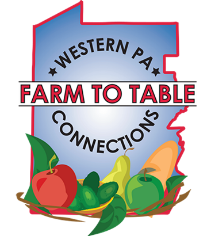 Company Name: _________________________________  Contact: _________________________________

Day of Event Phone #: ______________________  Email: __________________________________________ Additional Contact (if needed):   ______________________________________________________________Day of Event Phone #: ______________________  Email: __________________________________________Description of all products/services to be displayed and/or promoted at the event: _________________________________________________________________________________________
Electricity: Yes______ No ______  # tables of needed: ________   # of chairs needed: _______Pay with Check: (please make checks payable to (American HealthCare Group) Amount:______________________Pay with Credit: Visa, MC, American Express Card Number: __________________________________ Exp Date: ______________ Name on Card & Security Code: _______________________________________________________________________________Billing Address for Credit Card:_________________________________________________________________________________
Sign & Return Agreement: I, the undersigned, hereby make application for exhibit space at the event(s) listed above. I agree to be at the above listed event(s) at the above listed date(s) and time(s) or be charged a fee of $50 unless I cancel the event 2days prior. 
Name (please print) Signature: * _____________________________________________________________ Date:_______________DateTimeEventLocationAttending?Cost10/7/201710am-3pmGood Taste! Pittsburgh Hometown HomegrownHeinz History Center$12510/23-24/17All DayPA Food Service Expo (value $3,300)David L. Lawrence Convention Center$60010/29/201712 pm- 4 pmFarm to Table Harvest Tasting presented by Observer ReporterMeadows Racetrack & Casino$30011/13/201710 am-2 pmFarm to Table Connections Grower/ Buyer EventCrowne Plaza in Greentree$3502/10/20184 pm-7 pmFor the Love of Pittsburgh Local Food TastingAugust Wilson CenterTBD4/14-4/15/1810 am-5 pm12th Annual Farm to Table Pittsburgh Local Food ConferenceDavid L. Lawrence Convention Center$60020% Discount for Farm to Table Connections of Western PA members20% Discount for Farm to Table Connections of Western PA members20% Discount for Farm to Table Connections of Western PA membersFarm to Table Connections of Western PA – annual membership provides 20% discountAllegheny County: $350Western PA: $150Farm to Table Sponsor$750 per eventALL DISTILLERIES, WINERIES, BREWERIES AND MEADERIES AS WELL AS ALL FOOD BUSINESSES ARE ABLE TO SAMPLE & SELL PRODUCTS AT ALL EVENTS.ALL DISTILLERIES, WINERIES, BREWERIES AND MEADERIES AS WELL AS ALL FOOD BUSINESSES ARE ABLE TO SAMPLE & SELL PRODUCTS AT ALL EVENTS.ALL DISTILLERIES, WINERIES, BREWERIES AND MEADERIES AS WELL AS ALL FOOD BUSINESSES ARE ABLE TO SAMPLE & SELL PRODUCTS AT ALL EVENTS.ALL DISTILLERIES, WINERIES, BREWERIES AND MEADERIES AS WELL AS ALL FOOD BUSINESSES ARE ABLE TO SAMPLE & SELL PRODUCTS AT ALL EVENTS.Total